Информация о заседании комиссии Думы Ханкайского муниципального округа по бюджету, налогам, финансам, экономике и земельным отношениям 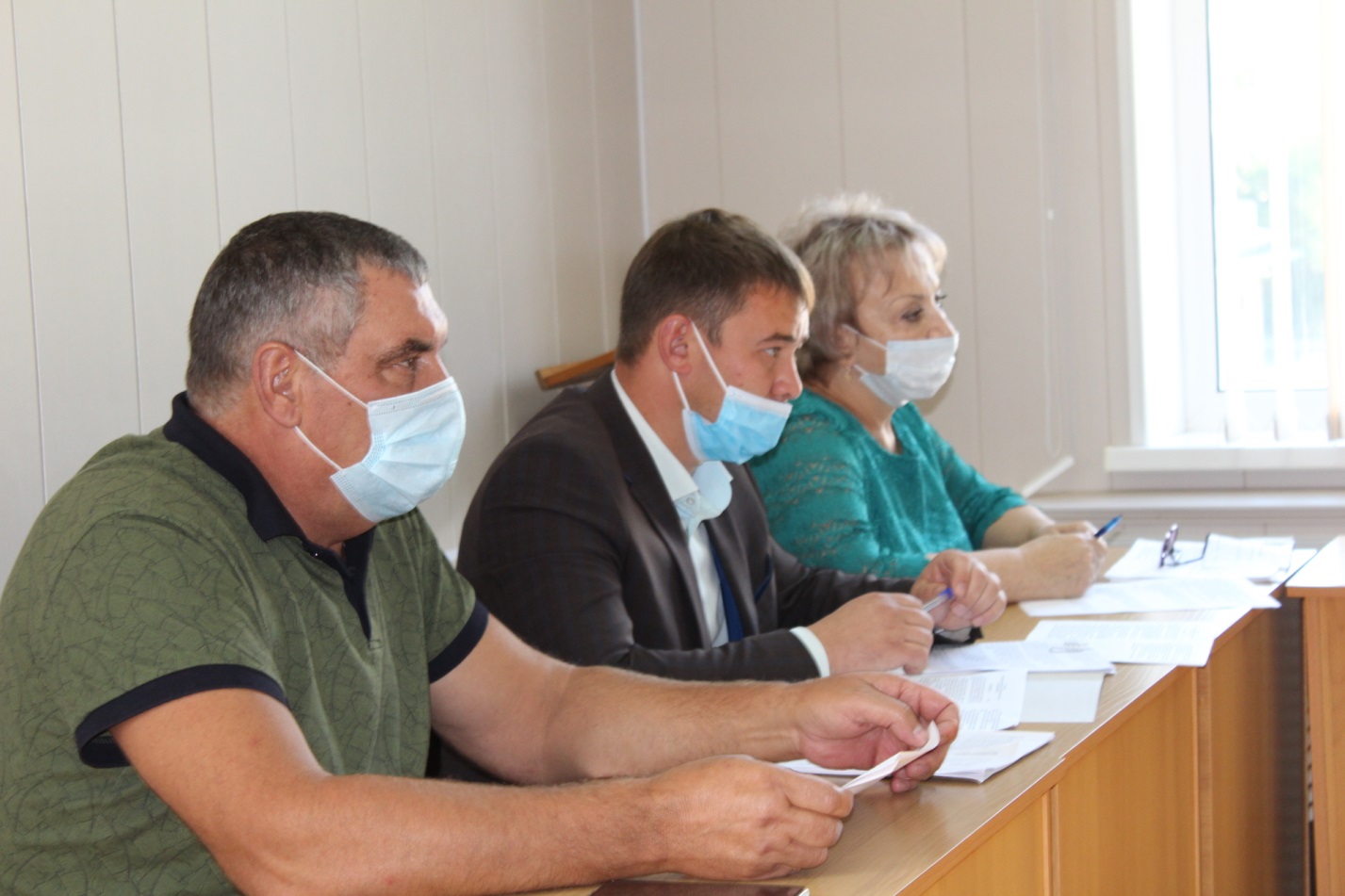 Дата проведения: 26.10.2020Время и место проведения: 11.00, Дума Ханкайского муниципального округа, ул. Октябрьская, 6.Состав комиссии по бюджету, налогам, финансам, экономике и земельным отношениям: Зайцев П.В., Колыпайло С.И., Брижатая О.А., Капитонов Ю.Е., Козырев В.М.Присутствовали депутаты: Зайцев П.В., Колыпайло С.И., Брижатая О.А., Козырев В.М.В работе комиссии приняли участие: Литовченко Е.Н. – председатель Думы Ханкайского муниципального округа; Голубцова О.М. – заместитель главы Администрации Ханкайского муниципального района, начальник финансового управления; Плохая Т.Е. – начальник отдела имущественных отношений Администрации Ханкайского муниципального района, Смирнова Т.К. - председатель контрольно-счетной платы Ханкайского муниципального района., Бондаренко Т.В. - главный специалист 2 разряда администрации Ильинского сельского поселения; Косенкова Наталья Викторовна - начальник отдела учета и отчетности администрации Камень-Рыболовского сельского поселения Ханкайского муниципального района; Шамрило Д.В. - ведущий специалист 2 разряда – главный бухгалтер Новокачалинского сельского поселения Ханкайского муниципального района.Руководитель аппарата Думы 					     О.А. Мороз№ п/пНаименование вопросаРезультат рассмотренияО налоге на имущество физических лиц на территории Ханкайского муниципального округа1. Вынести данный проект решения на рассмотрение Думы Ханкайского муниципального округа.2. Рекомендовать Думе Ханкайского муниципального округа принять решение.3. Поручить Зайцеву П.В. – председательствующему на совместном заседании комиссий, выступить на заседании Думы с докладом по данному вопросу.О земельном налоге на территории Ханкайского муниципального округа.1. Вынести данный проект решения на рассмотрение Думы Ханкайского муниципального округа.2. Рекомендовать Думе Ханкайского муниципального округа принять решение.3. Поручить Зайцеву П.В. – председательствующему на совместном заседании комиссий, выступить на заседании Думы с докладом по данному вопросу.О внесении изменений в решение муниципального комитета Ильинского сельского поселения от 23.12.2019 № 195 «О бюджете Ильинского сельского поселения на 2020 год и плановый период 2021 и 2022 годов».1. Вынести данный проект решения на рассмотрение Думы Ханкайского муниципального округа.2. Рекомендовать Думе Ханкайского муниципального округа принять решение.3. Поручить Зайцеву П.В. – председательствующему на совместном заседании комиссий, выступить на заседании Думы с докладом по данному вопросу.О внесении изменений в решение муниципального комитета Новокачалинского сельского поселения от 18.12.2019 № 208 «О бюджете Новокачалинского сельского поселения Ханкайского муниципального района Приморского края на 2020 год и плановый период 2021-2022 годы»1. Вынести данный проект решения на рассмотрение Думы Ханкайского муниципального округа.2. Рекомендовать Думе Ханкайского муниципального округа принять решение.3. Поручить Зайцеву П.В. – председательствующему на совместном заседании комиссий, выступить на заседании Думы с докладом по данному вопросу.«О внесении изменений в решение муниципального комитета Камень-Рыболовского сельского поселения Ханкайского муниципального района Приморского края от 25.12.2019 № 235 «О бюджете Камень-Рыболовского сельского поселения на 2020 год и плановый период 2021-2022 годы»1. Вынести данный проект решения на рассмотрение Думы Ханкайского муниципального округа.2. Рекомендовать Думе Ханкайского муниципального округа принять решение.3. Поручить Зайцеву П.В. – председательствующему на совместном заседании комиссий, выступить на заседании Думы с докладом по данному вопросу.О внесении изменений в решение Думы Ханкайского муниципального района от 17.12.2019 № 539 «О бюджете Ханкайского муниципального района на 2020 год и плановый период 2021 и 2022 годов».1. Вынести данный проект решения на рассмотрение Думы Ханкайского муниципального округа.2. Рекомендовать Думе Ханкайского муниципального округа принять решение.3. Поручить Зайцеву П.В. – председательствующему на совместном заседании комиссий, выступить на заседании Думы с докладом по данному вопросу.О согласовании Перечня имущества, предлагаемого к безвозмездной передаче из государственной  собственности Приморского края  в муниципальную собственность Ханкайского муниципального района.1. Вынести данный проект решения на рассмотрение Думы Ханкайского муниципального округа.2. Рекомендовать Думе Ханкайского муниципального округа принять решение.3. Поручить Зайцеву П.В. – председательствующему на совместном заседании комиссий, выступить на заседании Думы с докладом по данному вопросу.Об отчете контрольно-счетной палаты Ханкайского муниципального района о внесении изменений в бюджет 2020 года по решениям Думы Ханкайского муниципального района и Думы Ханкайского муниципального округа.1. Информацию принять к сведению.Об исполнении бюджета Камень-Рыболовского сельского поселения за 3 квартал 2020 года.1. Информацию принять к сведению.